Informace ke zvláštním způsobům hlasování ve volbě prezidenta republiky 2023 pro voliče v izolaci / karanténě z důvodu onemocnění covid-19zveřejněno dne 16. prosince 2022Volič, který je z důvodu ochrany veřejného zdraví před onemocněním covid-19 omezen na osobní svobodě, tedy je v izolaci, nebo karanténě (dále jen „oprávněný volič“), bude moci ve volbě prezidenta republiky odhlasovat jedním ze tří níže uvedených zvláštních způsobů hlasování. Tato možnost vychází ze zákona č. 411/2022 Sb., o zvláštních způsobech hlasování ve volbě prezidenta republiky v roce 2023.Při hlasování je nutno mít občanský průkaz (případně cestovní pas), voličský průkaz (pokud byl vydán) a doklad o nařízené izolaci nebo karanténě. Tímto dokladem může být např. rozhodnutí krajské hygienické stanice, potvrzení vydané lékařem, listinné nebo elektronické potvrzení o pozitivním výsledku testu na covid-19, nebo čestné prohlášení podepsané před komisí pro hlasování.Hlasování ze silničního motorového vozidla u volebního stanovištěVolební stanoviště bude zřízeno pro každý okres, v hlavním městě Praze bude zřízeno 5 volebních stanovišť.Krajské úřady a Magistrát hlavního města Prahy uveřejní na svých internetových stránkách informaci o umístění volebních stanovišť nejpozději 29. prosince 2022.U volebního stanoviště může odhlasovat oprávněný volič, který má v okrese, pro který je volební stanoviště zřízeno, adresu trvalého pobytu (v případě hlavního města Prahy oprávněný volič, který má adresu trvalého pobytu v místě hlavního města Prahy, pro které bylo volební stanoviště zřízeno), nebo hlasuje na voličský průkaz.
 I. kolo volbyOprávněný volič bude moci tento způsob hlasování využít ve středu 11. ledna 2023 v čase od 8:00 hodin do 17:00 hodin.
 II. (případné) kolo volbyOprávněný volič bude moci tento způsob hlasování využít ve středu 25. ledna 2023 v čase od 8:00 hodin do 17:00 hodin.Hlasování do zvláštní přenosné volební schránkyI. kolo volbyOprávněný volič, který bude chtít hlasovat tímto způsobem, musí nejpozději do čtvrtka 12. ledna 2023 do 20:00 hodin telefonicky nahlásit příslušnému krajskému úřadu, nebo Magistrátu hlavního města Prahy, že žádá příjezd komise pro hlasování.Komise pro hlasování bude navštěvovat oprávněné voliče v pátek 13. ledna 2023 v čase od 8:00 hodin do 22:00 hodin, a v sobotu 14. ledna 2023 v čase od 8:00 hodin do 14:00 hodin.
 II. (případné) kolo volbyOprávněný volič, který bude chtít hlasovat tímto způsobem, musí nejpozději do čtvrtka 26. ledna 2023 do 20:00 hodin telefonicky nahlásit svému příslušnému krajskému úřadu, nebo Magistrátu hlavního města Prahy že žádá příjezd komise pro hlasování.Komise pro hlasování bude navštěvovat oprávněné voliče v pátek 27. ledna 2023 v čase od 8:00 hodin do 22:00 hodin, a v sobotu 28. ledna 2023 v čase od 8:00 hodin do 14:00 hodin.Krajské úřady a Magistrát hlavního města Prahy uveřejní na svých internetových stránkách nejpozději 3. ledna 2023 telefonní kontakty, na kterých bude moci oprávněný volič žádat o hlasování do zvláštní přenosné volební schránky.Příslušnost krajského úřadu či Magistrátu hlavního města Prahy se řídí podle místa, kde oprávněný volič tráví izolaci/karanténu (voličský průkaz se nevyžaduje; oprávněný volič jej však odevzdá komisi pro hlasování, byl-li mu vydán).Hlasování při uzavřeném pobytovém zařízeníPokud krajská hygienická stanice nahlásí uzavření zařízení (např. zdravotnického zařízení) na území kraje nebo hlavního města Prahy, bude do nich vyslána komise pro hlasování.Tento způsob hlasování bude moci využít oprávněný volič, který je klientem nebo pracovníkem uzavřeného pobytového zařízeníI. kolo volbyKomise pro hlasování bude navštěvovat uzavřená zařízení ve čtvrtek 12. ledna 2023 v čase od 8:00 hodin do 22:00 hodin, a v pátek 13. ledna 2023 v čase od 8:00 hodin do 18:00 hodin.
 II. (případné) kolo volbyKomise pro hlasování bude navštěvovat uzavřená zařízení ve čtvrtek 26. ledna 2023 v čase od 8:00 hodin do 22:00 hodin, a v pátek 27. ledna 2023 v čase od 8:00 hodin do 18:00 hodin.Při hlasování je nutno mít občanský průkaz (případně cestovní pas) a voličský průkaz (pokud byl vydán)Informace o telefonních číslech k nahlášení volby do zvláštní přenosné volební schránky pro volbu prezidenta republiky 2023 z důvodu onemocnění COVID-19Telefonní čísla 730 113 677  a  730 113 663 budou v provozu pro I. kolo volby prezidenta v pracovní dny od 3. 1. 2023 do 12. 1. 2023 
v době: 8:00 – 14:30 hod. pouze 12.1.2023 v době od 8:00 – 20:00 hod.pro II. kolo volby prezidenta v pracovní dny od 17. 1. 2023 do 26. 1. 2023 
v době: 8:00 – 14:30 hod. pouze 26.1.2023 v době od 8:00 – 20:00 hod.Poučení:                                                                                                    Hlasování do zvláštní přenosné volební schránky mohou využít pouze voliči, kteří jsou oprávněni volit podle volebního zákona upravujícího volbu prezidenta, jsou v karanténě nebo izolaci z důvodu onemocnění COVID-19 a z vážných důvodů nemohli využít hlasování 
u volebního stanoviště a pobývají na území Jihomoravského kraje.Ostatní voliči v karanténě z jiných důvodů nemohou hlasovat z důvodu zákonné překážky ve výkonu volebního práva. Voliči s běžným onemocněním mohou požádat obecní úřad podle místa trvalého pobytu nebo ve dny voleb okrskovou volební komisi, aby mohli hlasovat do přenosné volební schránky v místě svého bydliště.Hlasování do zvláštní volební schránky lze realizovat dne 13.1.2023 od 8:00 do 22:00 hod., příp. 14.1.2023 od 8:00 do 14:00 hod. (I. kolo volby prezidenta) a dne 27.1.2023 od 8:00 do 22:00 hod., příp. 28.1.2023 od 8:00 do 14:00 hod. (II. kolo volby prezidenta).Volič, který hodlá využít hlasování do zvláštní přenosné volební schránky, požádá telefonicky o zajištění tohoto způsobu hlasování krajský úřad příslušný podle místa, kde pobývá. Volič sdělí krajskému úřadu své jméno a příjmení, datum narození, adresu a okres místa trvalého pobytu, adresu místa, kde pobývá na území příslušného kraje, a telefonní číslo.Přehled umístění volebních stanovišť v Jihomoravském krajipro volbu prezidenta republikyzveřejněný v souladu s ust. § 8 odst. 3 zákona č. 411/2022 Sb., o zvláštních způsobech hlasování ve volbě prezidenta republiky v roce 2023 Hlasování u všech níže uvedených stanovišť bude probíhat ve středu 11.1.2023 (v případě konání II. kola volby prezidenta  25.1.2023) od 8:00 hod do 17:00 hod.Okres Brno-město Lokalita v areálu brněnského výstaviště – vjezd bránou č. 4 z ulice KřížkovskéhoGPS: 49.185681N, 16.581584E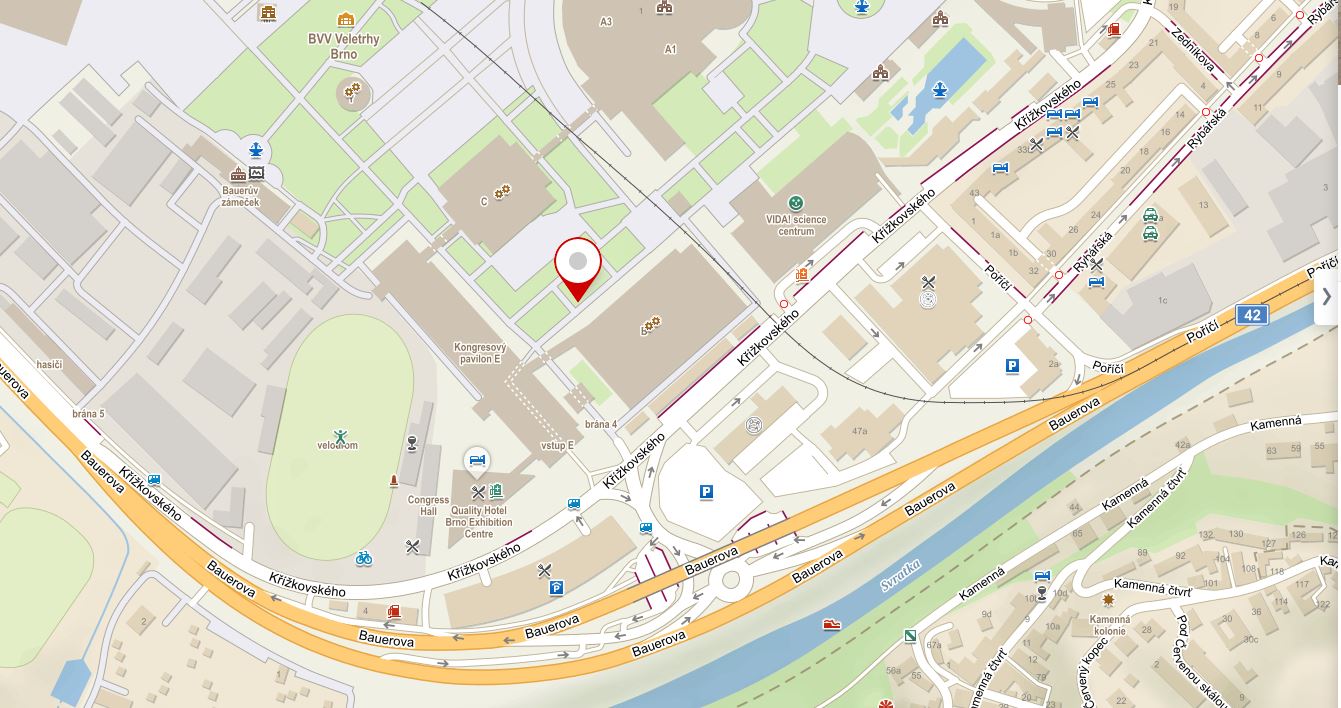 Okres Brno-venkovLokalita v areálu brněnského výstaviště – vjezd bránou č. 4 z ulice KřížkovskéhoGPS: 49.185850N, 16.581885E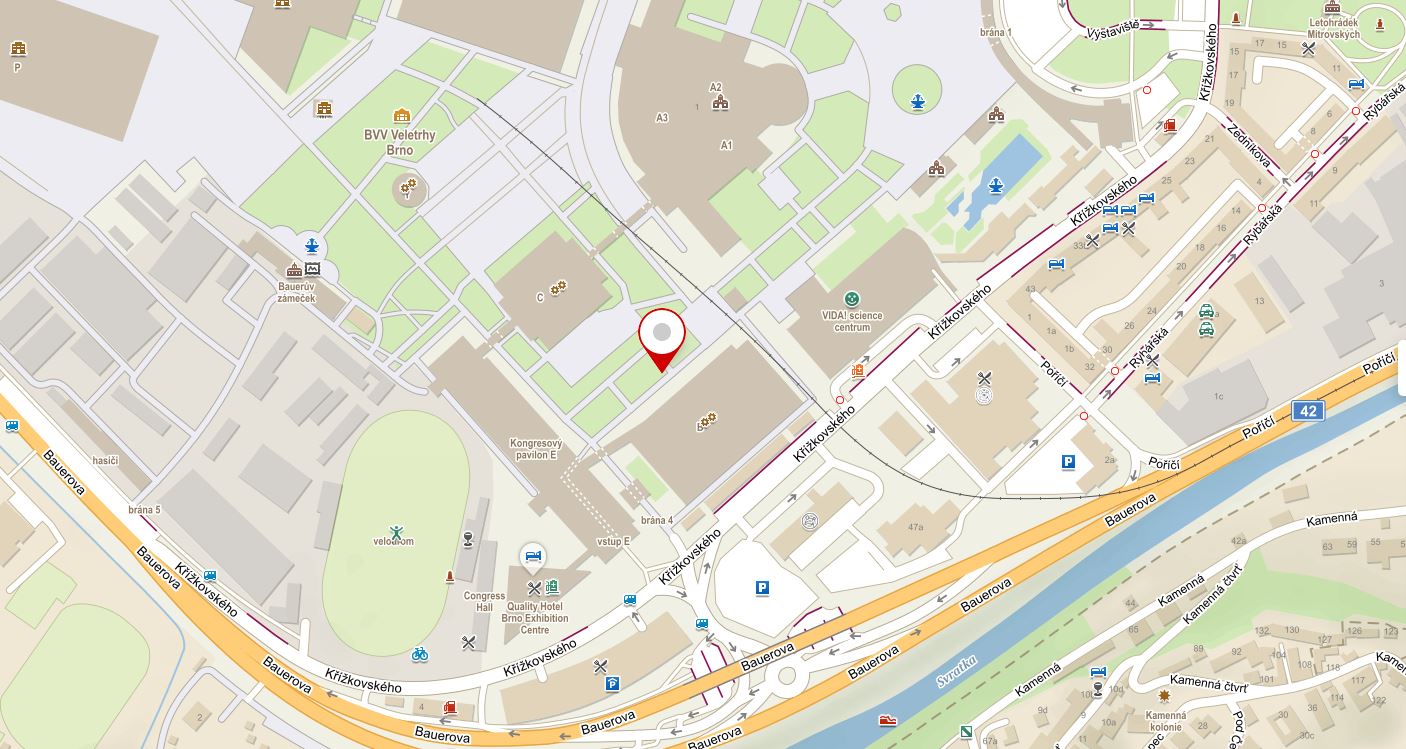 Okres BlanskoBlansko, parkoviště na Sportovním ostrově Ludvíka Daňka na konci ulice Mlýnská, za mostem vpravo, směrem k basebalovému hřišti.GPS: 49.3660347N, 16.6369667E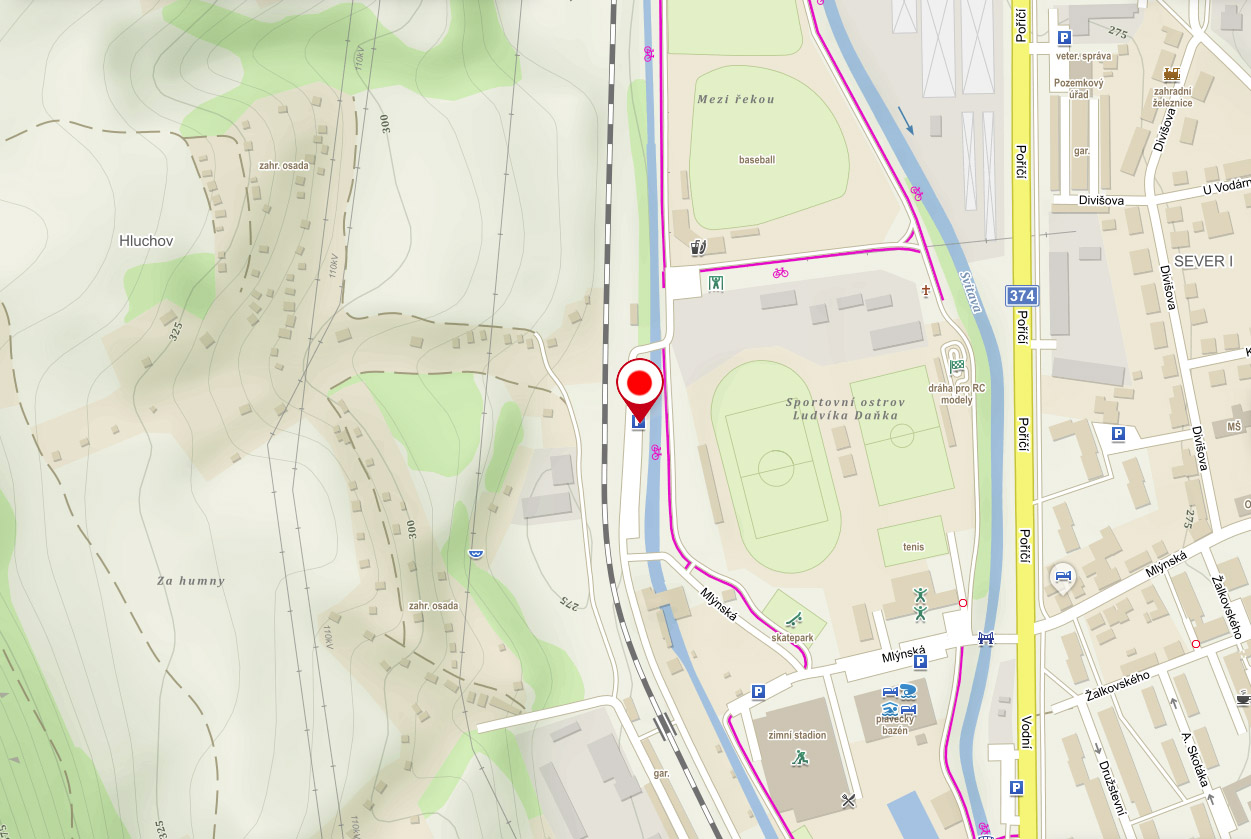 Krajský úřad Jihoravského krajeOdbor správní a Krajský živnostenský úřadŽerotínovo náměstí 3, 601 82 Brno